הערכת תוצרי תלמידים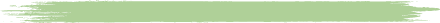 לצורך הערכת תוצרי התלמידים ומיון התשובות שלהם ניתן להיעזר בטבלה הבאה.שם התלמיד/התשובה נכונהלא התחשבו בתחוםלא בדקו נקודות קצהאחרהערותסך הכל